メンタルサポート 予約票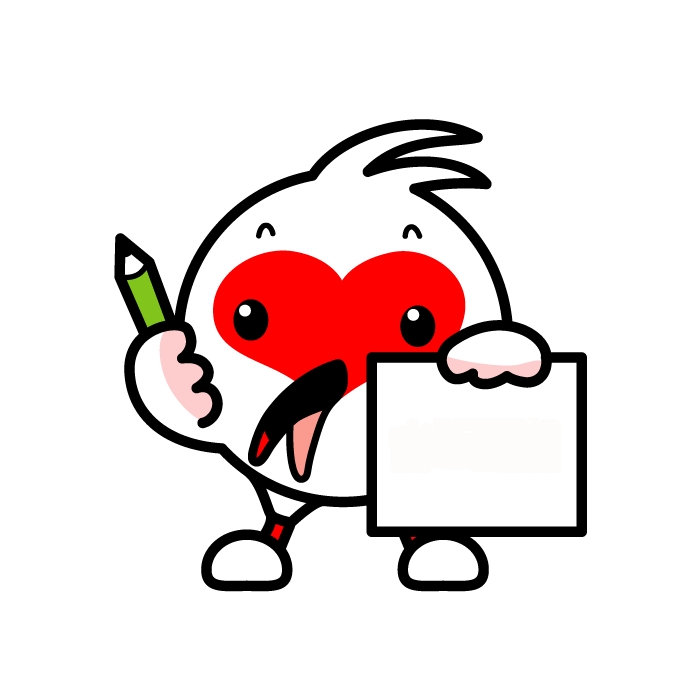 下の二重線内に記入または入力いただき、提出してください（メール・FAX・郵送可）。選択する場所は、削除、または、〇印を記入して下さい。新潟県健康づくり・スポーツ医科学センター 電話025-287-8806（FAX8807） eﾒｰﾙ：mental@ken-supo.jp団体名　　　　　　　　　　　　団体名　　　　　　　　　　　　競技種目競技種目フリガナ　　　　　　　　　　　　　　フリガナ　　　　　　　　　　　　　　フリガナ　　　　　　　　　　　　　　フリガナ　　　　　　　　　　　　　　氏 名　　　　　　　　　　　　　　　　（生年月日：　   　　/     /　 　 、　　　歳）氏 名　　　　　　　　　　　　　　　　（生年月日：　   　　/     /　 　 、　　　歳）氏 名　　　　　　　　　　　　　　　　（生年月日：　   　　/     /　 　 、　　　歳）氏 名　　　　　　　　　　　　　　　　（生年月日：　   　　/     /　 　 、　　　歳）連絡先住所　〒連絡先住所　〒連絡先住所　〒連絡先住所　〒 TEL自宅・勤務先・携帯　　 FAX自宅・勤務先　　e-mail内容トレーニング（団体）　　・　　カウンセリング（個人）　　（初回も選択）トレーニング（団体）　　・　　カウンセリング（個人）　　（初回も選択）トレーニング（団体）　　・　　カウンセリング（個人）　　（初回も選択）内容詳細 利用希望者数　男性：　  名、女：　　 名、　合計　　　 名（　　　　～　　　　歳） 利用希望者数　男性：　  名、女：　　 名、　合計　　　 名（　　　　～　　　　歳） 利用希望者数　男性：　  名、女：　　 名、　合計　　　 名（　　　　～　　　　歳） 利用希望者数　男性：　  名、女：　　 名、　合計　　　 名（　　　　～　　　　歳）利用希望日　　　年　　月　　日　　　　　　　　　　曜日利用希望日　　　年　　月　　日　　　　　　　　　　曜日　　　年　　月　　日　　　　　　　　曜日　　　年　　月　　日　　　　　　　　　　　曜日スポーツ医科学サポート補助事業スポーツ医科学サポート補助事業夢チャレンジ・国体候補・新潟ジュニア・地域ジュニア・その他夢チャレンジ・国体候補・新潟ジュニア・地域ジュニア・その他受付日 対応ｽﾀｯﾌ 担当講師講師連絡利用日確定利用日
利用者連絡 　 　　　　月　  　日（　　）MEMOMEMOMEMO２０　　　年月　　日２０　　　年月　　日２０　　　年月　　日